Протокол № 275заседания ПравленияСаморегулируемой организации аудиторовАССОЦИАЦИЯ «СОДРУЖЕСТВО» (СРО ААС)г. Москва 			                             			               28 декабря 2016 годаГолосовали:Члены Правления СРО ААС:Ананьев И.В., Бородина Н.В., Веренков А.И., Голенко В.С., Горячева О.В., Гузов Ю.Н., Желтяков Д.В., Жуков С.П., Ищук С.П., Кобозева Н.В., Константинова И.Г., Кромин А.Ю., Лимаренко Д.Н., Майданчик М.И., Малофеева Н.А., Мелентьева В.И., Мухарева Е.В., Носова О.А., Овакимян А.Д., Петров А.Ю., Рукин В.В., Рыбенко Г.А., Симакова М.Ю., Старовойтова Е.В., Степанова С.И., Сухова И.А., Сюткина М.Г., Турбанов А.В., Филипьев Д.Ю., Чая В.Т., Чепик Н.А., Черкасова Н.В., Шеремет А.Д.Итого в голосовании на заседании Правления СРО ААС приняло участие 33 из 50 человек, что составляет 66% голосов, кворум для принятия решений имеется.Форма заседания Правления СРО ААС – заочная.Документы, содержащие сведения о голосовании членов Правления СРО ААС, принимались до 28 декабря 2016 года.ПОВЕСТКА ДНЯ:О приеме в члены СРО ААС.Об участии в некоммерческой организации.Решили: утвердить повестку дня заседания Правления СРО ААС.Решение принято единогласноПо первому вопросуО приеме в члены СРО ААСРешили:1.1. Принять в члены СРО ААС 299 аудиторов;1.2. Принять в члены СРО ААС 9 индивидуальных аудиторов;1.3. Принять в члены СРО ААС 33 аудиторские организации.Решение принято единогласноПо второму вопросуОб участии в создании организацииРешили:2.1. В целях исполнения решения Совета по аудиторской деятельности от 22.09.2016 г. (протокол № 26, раздел V), руководствуясь п.11.19.16. Устава СРО ААС, принять участие в некоммерческой организации «Центральный институт повышения квалификации аудиторов Ассоциации «Содружество»».Результаты голосования:«За» - 26 голосов«Против» - 2 голоса«Воздержался» - 5 голосов«Особое мнение» - 0 голосовПодсчет голосов проводился секретарем заседания Правления СРО ААС Носовой О.А.Подписи:Председатель Правления СРО ААС ______________________ А.Д. ШереметСекретарь Правления СРО ААС      ______________________ О.А. Носова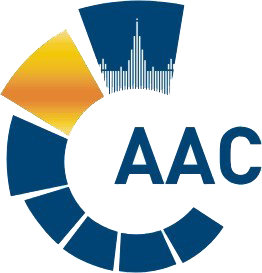 САМОРЕГУЛИРУЕМАЯ ОРГАНИЗАЦИЯ АУДИТОРОВАССОЦИАЦИЯ «СОДРУЖЕСТВО» 
член Международной Федерации Бухгалтеров (IFAC)(ОГРН 1097799010870, ИНН 7729440813, КПП 772901001) 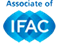 119192, г. Москва, Мичуринский проспект, дом 21, корпус 4. т: +7 (495) 734-22-22, ф: +7 (495) 734-04-22, www.auditor-sro.org, info@auditor-sro.org 